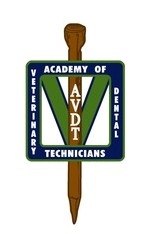 AVDT Mentee Preparation – Quiz   3Name the StructurePhiltrum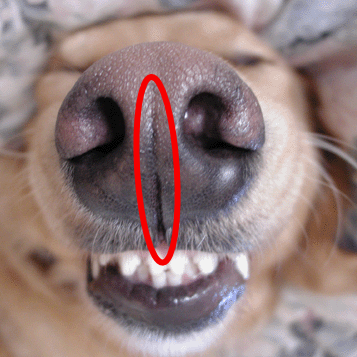 Incisive Papillae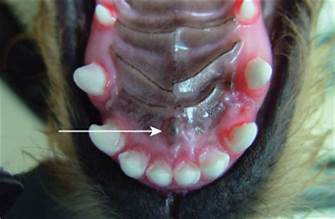 Palatine Rugae (Name the folds present on the hard palate)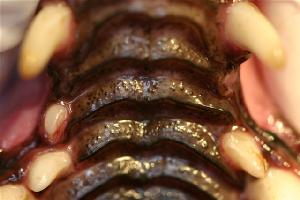 Alar folds (Name the fold on the lateral aspect of the nose)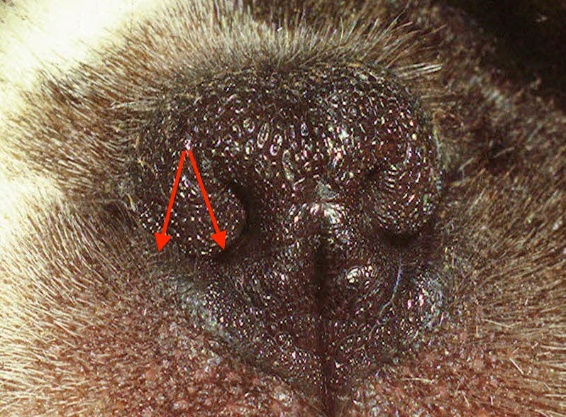 Lingual frenulum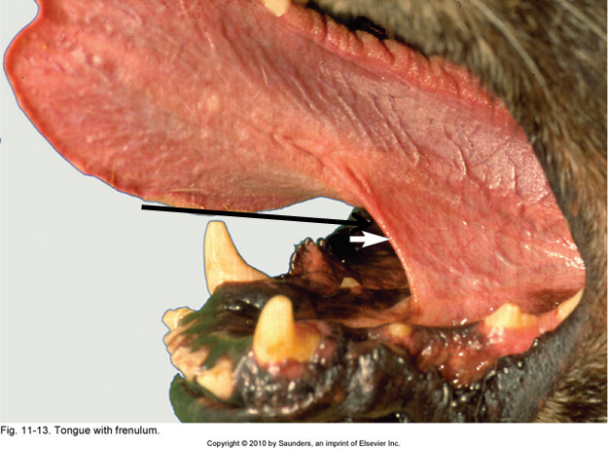 Mucogingival line (The name given to the line at the end of the arrow)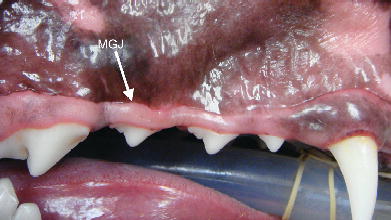 Vertical groove or bleeding groove (The term given to the “groove” in a feline’s canine tooth)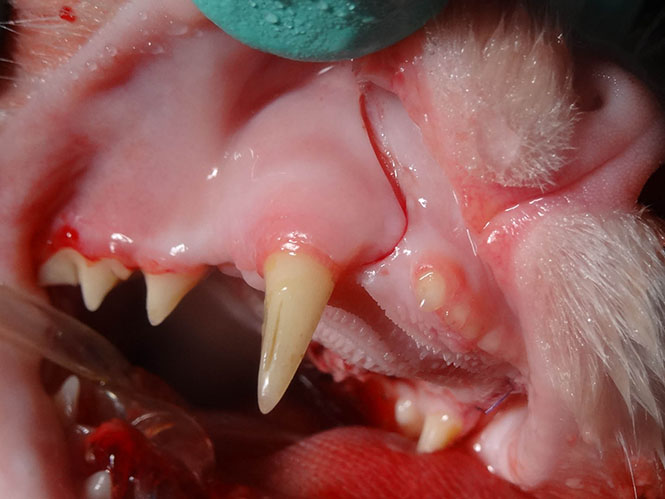 Lingual molar gland (Name the structure lingual to the feline mandibular molar)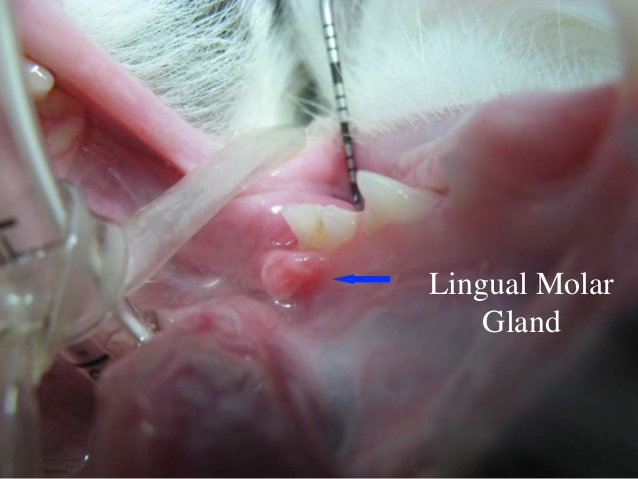 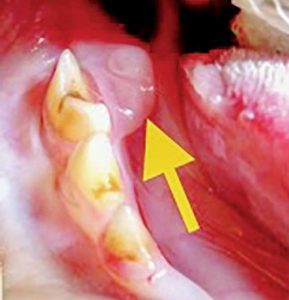 Label the Diagram Below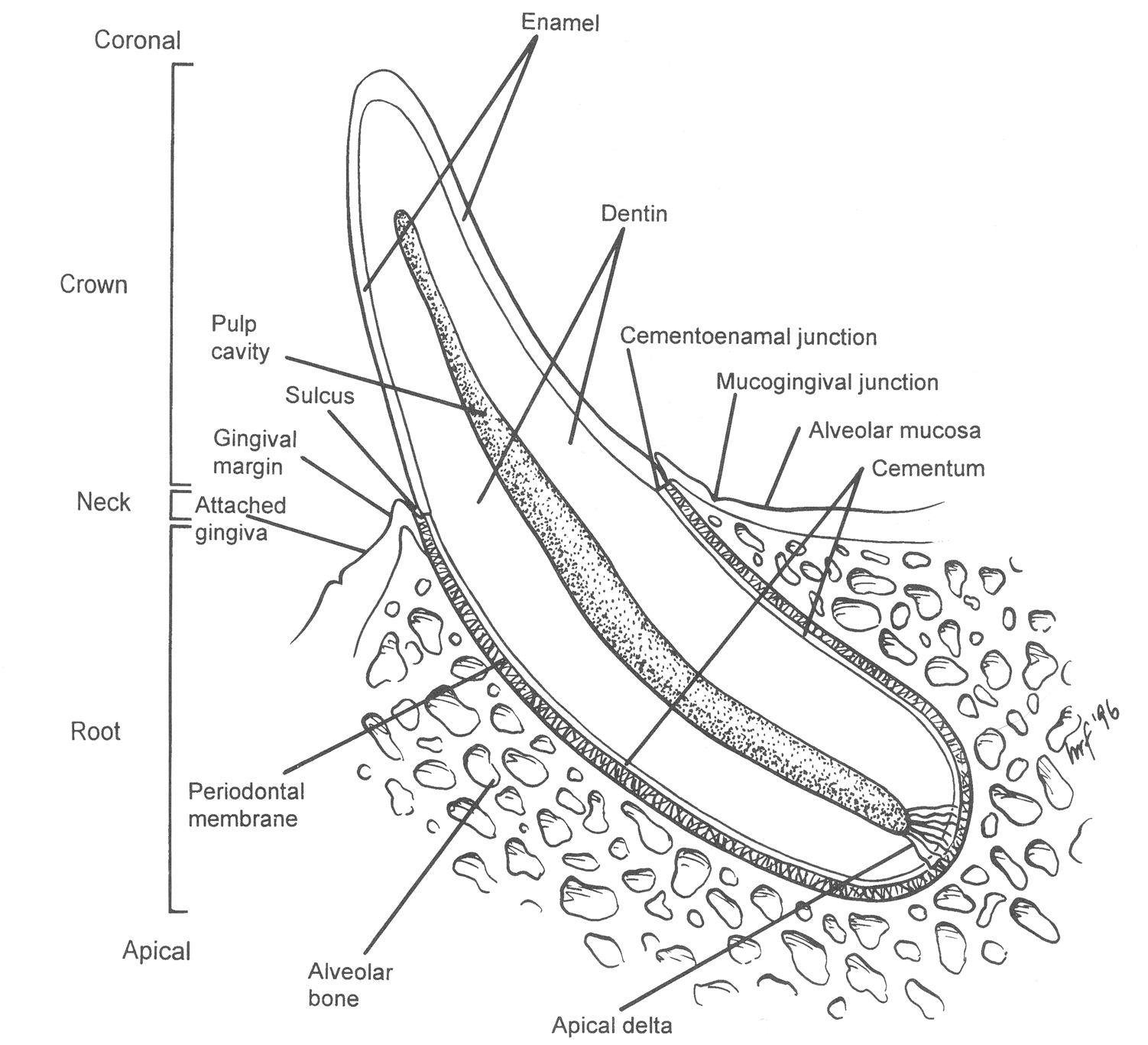 